Desert Characteristics & Camel AdaptationsiGCSE Geography – Tropical DesertsWatch the short clip of Bear Grylls V’s a Camel and make a note of the typical climatic conditions and physical features associated with the topical desert. Also, annotate around the camel the ways in which it has adapted to living in this biome.  Target = 10 annotations. 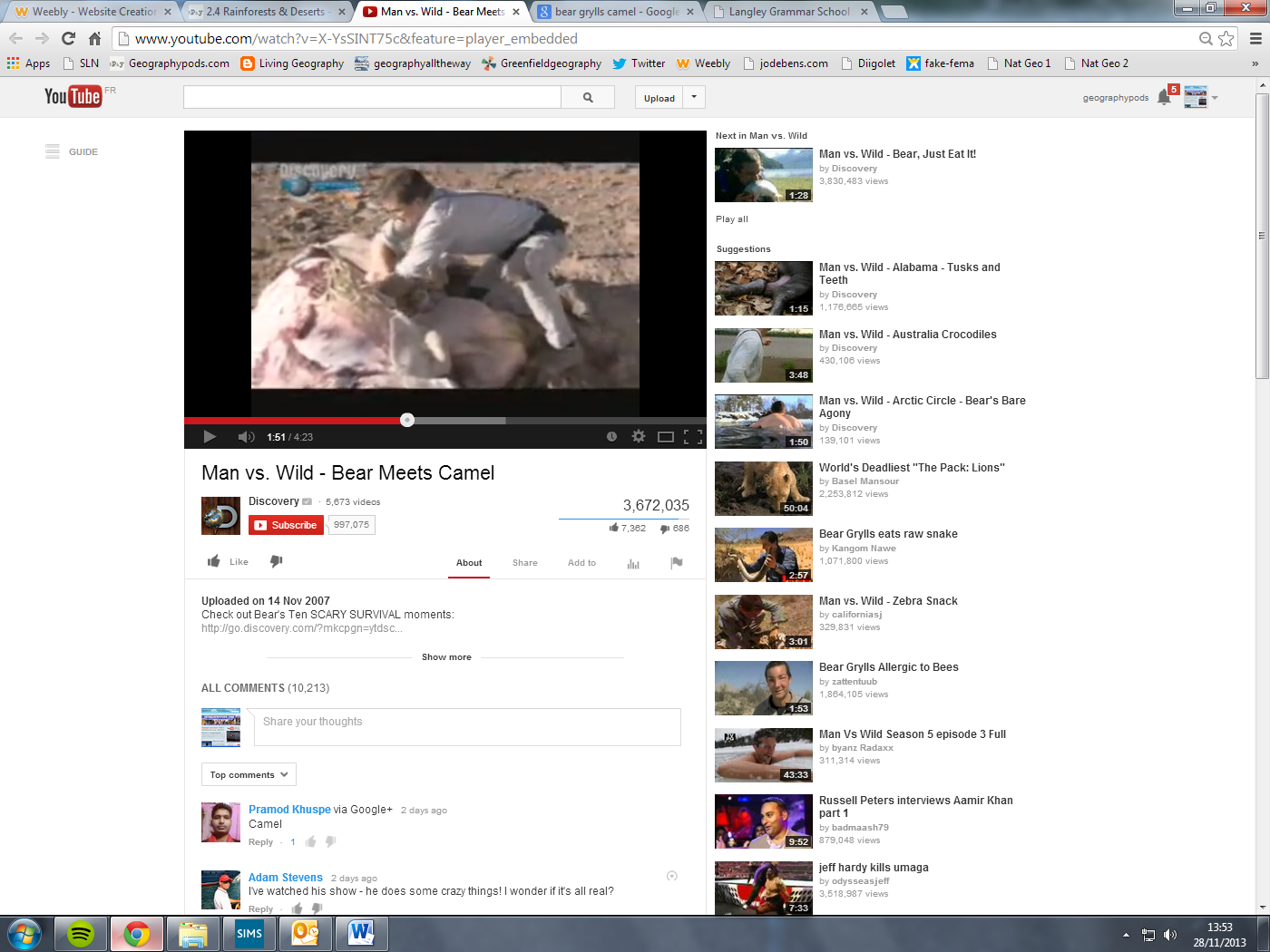 